МИНОБРНАУКИ РОССИИФЕДЕРАЛЬНОЕ ГОСУДАРСТВЕННОЕ БЮДЖЕТНОЕ ОБРАЗОВАТЕЛЬНОЕ УЧРЕЖДЕНИЕ ВЫСШЕГО ОБРАЗОВАНИЯ«ВОРОНЕЖСКИЙ ГОСУДАРСТВЕННЫЙ УНИВЕРСИТЕТ» (ФГБОУ ВО «ВГУ»)УТВЕРЖДАЮДекан факультета философии и психологии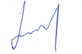 ____________ Бубнов Ю.А. подпись27.05.2024 г.РАБОЧАЯ ПРОГРАММА УЧЕБНОЙ ДИСЦИПЛИНЫ __________Б1.О.16 Социальная психология_______________ Код и наименование дисциплины в соответствии с Учебным планом1. Код и наименование специальности:37.05.02 Психология служебной деятельности______________________________2. Специализация: Психологическое обеспечение служебной деятельности в экстремальных условиях___________________________________________________3. Квалификация выпускника: психолог__________________________________4. Форма обучения: очная______________________________________________5. Кафедра, отвечающая за реализацию дисциплины: общей и социальной___ психологии факультета философии и психологии____________________________6. Составители программы: Лисова Екатерина Николаевна, канд. психол. наук,_________________________________________________________________ФИО, ученая степень, ученое звание7. Рекомендована: научно-методическим советом факультета философии и____ психологии, протокол от 29.05.2024, № 1400-05_____________________________наименование рекомендующей структуры, дата, номер протокола ______________________________________________________________________отметки о продлении8. Учебный год: 2025/2026_	Семестр(-ы): 4_9. Цели и задачи учебной дисциплины:Целью освоения учебной дисциплины является:- оснащение обучающихся системой социально-психологических знаний о закономерностях функционирования и развития индивидуального и группового субъектов, их общения, деятельности и взаимоотношений, а также умений их использовать в практической деятельности.Задачи учебной дисциплины:- формирование у обучающихся систематизированных представлений о специфике социально-психологического знания и его теоретико-методологических основах;- усвоение ими знаний о проблемных областях и актуальных вопросах современной социальной психологии, умений обосновывать пути их решения;- выработка у будущих психологов умений анализировать социально-психологические процессы и явления, оценивать положение личности в составе различных групп и объяснять причины, это определяющие;- формирование навыков применения знаний об особенностях поведения человека в группе для оптимизации его общения и деятельности- развитие интереса к углубленному изучению дисциплины и положительной мотивации применения полученных знаний, умений и навыков в учебной и профессиональной деятельности.10. Место учебной дисциплины в структуре ОПОП:Дисциплина «Социальная психология» относится к обязательной части Блока 1.Приступая к изучению данной дисциплины, студенты должны иметь теоретическую подготовку по общей психологии. У студентов должны быть сформированы элементы следующих компетенций:–	способность	анализировать	мировоззренческие,	социальные	и личностно-значимые проблемы в целях формирования ценностных, этических основ профессионально-служебной деятельности (ОПК-2) – в части знаний категориального аппарата, методологических принципов, основных направлений, психологических теорий и концепций, проблем и феноменологии общей психологии, используемых в ней методов, областей практического применения знаний общей психологии; умения объяснять с позиций психологических теорий и концепций особенности психики человека, психологическую специфику его личности, воспроизводить базовые положения психологических теорий и концепций,	прогнозировать	изменения     и	динамику	уровня	развития	и функционирования различных составляющих психики и личности; владения навыками применения знаний общей психологии для анализа и правильного психологического объяснения и интерпретации жизненных ситуаций, социально и личностно-значимых проблем, в которых проявляются поведение людей в социуме, индивидуально-психологические особенности личности, ее сознания и самосознания.Учебная дисциплина «Социальная психология» является предшествующей для	следующих	дисциплин:	«Организационная	психология»,	«Психология конфликта», «Этнопсихология».11. Планируемые результаты обучения по дисциплине/модулю (знания, умения, навыки), соотнесенные с планируемыми результатами освоения образовательной	программы	(компетенциями)	и	индикаторами	их достижения:12. Объем дисциплины в зачетных единицах/часах (в соответствии с учебным планом) — 5 ЗЕТ_/_180 часа.Форма промежуточной аттестации (зачет/экзамен) – экзамен.13. Трудоемкость по видам учебной работы:13.1 Содержание дисциплины:13.2 Темы (разделы) дисциплины и виды занятий:14. Методические указания для обучающихся по освоению дисциплиныОсвоение дисциплины предполагает не только обязательное посещение обучающимися аудиторных занятий (лекций, семинарских и практических занятий) и активную работу на них, но и самостоятельную учебную деятельность, на которую отводится 60 часов в семестре, а также работу при подготовке к промежуточной аттестации – экзамену (отводится 36 часов).Самостоятельная учебная деятельность обучающихся по дисциплине «Социальная психология» предполагает изучение и конспектирование рекомендуемой преподавателем литературы по вопросам семинарских и практических занятий (приведены выше), подготовку к текущим аттестациям (контрольным работам) (примеры см. ниже).Вопросы семинарских и практических занятий обсуждаются на занятиях в виде устного опроса – индивидуального и фронтального. При подготовке к семинарским и практическим занятиям обучающимся важно помнить, что их задача, отвечая на основные вопросы плана занятия и дополнительные вопросы преподавателя, показать свои знания и кругозор, умение логически построить ответ, владение монологической речью и иные коммуникативные навыки, умение отстаивать свою профессиональную позицию. В ходе устного опроса выявляются детали, которые по каким-то причинам оказались недостаточно осмысленными студентами в ходе учебных занятий. Тем самым опрос выполняет важнейшие обучающую, развивающую и корректирующую функции, позволяет студентам учесть недоработки и избежать их при подготовке к экзамену.Конспектирование рекомендуемых преподавателем литературных источников предназначено для более глубокого и осмысленного усвоения обучающимися теоретического материала. Одна из главных задач обучающегося – научиться отбирать из психологического текста главные мысли и положения. Конспект не должен сводиться ни к сплошному переписыванию рекомендованного источника, ни к его тезисному изложению, напоминающему план. Все выполняемые обучающимися самостоятельно задания (контрольных работ) подлежат последующей проверке преподавателем с использованием определенных критериев (содержатся в пункте 20.1). Результаты текущих аттестаций учитываются преподавателем при проведении промежуточной аттестации (экзамена).15. Перечень основной и дополнительной литературы, ресурсов интернет, необходимых для освоения дисциплиныа) основная литература:б) дополнительная литература:в) информационные электронно-образовательные ресурсы (официальные ресурсы интернет):16. Перечень учебно-методического обеспечения для самостоятельной работы17. Образовательные технологии, используемые при реализации учебной дисциплины, включая дистанционные образовательные технологии (ДОТ), электронное обучение (ЭО), смешанное обучениеПри реализации дисциплины используются следующие образовательные технологии: логическое построение дисциплины, установление межпредметных связей, обозначение теоретического и практического компонентов в учебном материале, актуализация личного и учебно-профессионального опыта обучающихся. Применяются разные типы лекций (вводная, обзорная, информационная, проблемная), семинарских и практических занятий (проблемные, дискуссионные, занятия-практикумы и др.). На занятиях используются следующие интерактивные формы: деловые игры, групповое обсуждение, метод case-stady (анализ и решение профессиональных ситуационных задач).Применяются электронное обучение и дистанционные образовательные технологии в части освоения материала лекционных, семинарских и практических занятий, самостоятельной работы по отдельным разделам дисциплины, прохождения текущей и промежуточной аттестации. Обучающиеся используют электронные ресурсы портала «Электронный университет ВГУ» – Moodle:URL:http://www.edu.vsu.ru/, а именно электронный курс «Социальная психология» (URL:https://edu.vsu.ru/course/view.php?id=4928).Для реализации учебной дисциплины используются следующие информационные технологии, включая программное обеспечение и информационно-справочные системы:Аппаратно-программный психодиагностический комплекс «Мультипсихометр». Контракт № 3010-07/44-20 от 29.06.2020 с ООО «РУССКИЙ ИНТЕГРАТОР» (Воронеж); бессрочный.Программный комплекс «Psychometric Expert–9 Practic+ версии» (на 15 пользователей). Контракт № 3010-07/41-20 от 23.06.2020 с ООО «РУССКИЙ ИНТЕГРАТОР» (Воронеж), неисключительные (пользовательские) лицензионные права, бессрочная лицензия.Прикладной пакет программ статистического анализа данных (начального уровня) Statistica Basic Academic 13.0 for Windows Ru (локальная версия на 15 пользователей). Контракт № 3010-07/41-20 от 23.06.2020 с ООО «РУССКИЙ ИНТЕГРАТОР» (Воронеж), бессрочная лицензия для локальной установки.Прикладной пакет программ статистического анализа данных (углубленного уровня) Statistica Ultimate Academic 13.0 for Windows Ru (локальная версия на 11 пользователей). Контракт № 3010-07/41-20 от 23.06.2020 с ООО «РУССКИЙ ИНТЕГРАТОР» (Воронеж), бессрочная лицензия для локальной установки.ПО Интерактивное учебное пособие «Наглядная математика». Контракт № 3010-07/22-16 от 23.03.2016 с ООО «Информационные технологии» (ООО «Интех», Воронеж); бессрочный.Неисключительная лицензия на ПО Microsoft Office ProPlus 2019 RUS OLP NL Acdmc. Договор №3010-16/24-19 от 01.04.2019 с ООО «БалансСофт Проекты» (Ульяновск); бессрочный.WinPro 8 RUS Upgrd OLP NL Acdm. Договор №3010-07/37-14 от 18.03.2014 с ООО «Перемена» (Воронеж); бессрочная лицензия.Программы для ЭВМ МойОфис Частное Облако. Лицензия Корпоративная на пользователя для образовательных организаций. Договор №3010-15/972-18 от 08.11.2018 с АО «СофтЛайн Трейд» (Москва); лицензия бессрочная.Справочная правовая система «Консультант Плюс» для образования, версия сетевая. Договор о сотрудничестве №14-2000/RD от 10.04.2000 с АО ИК «Информсвязь-Черноземье» (Воронеж); бессрочный.Справочная правовая система «Гарант – Образование», версия сетевая. Договор о сотрудничестве №4309/03/20 от 02.03.2020 с ООО «Гарант-Сервис» (Воронеж); бессрочный.18. Материально-техническое обеспечение дисциплиныМультимедийная аудитория для проведения занятий лекционного и семинарского типов, текущего контроля и промежуточной аттестации, помещение для хранения и профилактического обслуживания учебного оборудования (г. Воронеж, проспект Революции, д. 24, ауд. 413): специализированная мебель, мультимедиапроектор NEC NP60, ноутбук Lenovo 640, экран для проектора.Лаборатория практической психологии для проведения занятий семинарского типа, помещение для хранения и профилактического обслуживания учебного оборудования (г. Воронеж, проспект Революции, д. 24, ауд. 307(4)): специализированная мебель, профессиональный компьютерный полиграф (ПКП) «Диана-04» в базовой комплектации с креслом для полиграфического обследования СКО-02; оборудование для проведения психодиагностического исследования – программный комплекс «Psychometric Expert–9 Practic+ версии»; аппаратно-программный психодиагностический комплекс «Мультипсихометр»; компьютерные психодиагностические методики (Методика экспресс-диагностики Мороз, Методика экспресс-диагностики Сигнал, Психосемантическая диагностика скрытой мотивации (ПДСМ), Ко-терапевтическая система Келли-98, Комплексная социально-психологическая диагностика группы и др.), устройство психофизиологического тестирования «Психофизиолог» УПФТ-1/30-«Психофизиолог», комплект для комплексной аудиовизуальной стимуляции «Профессиональный», аппарат психоэмоциональной коррекции АПЭК-6, цветодинамический проектор «Плазма-250», аппарат аудиовизуальной стимуляции типа «Voyager», прибор биологической обратной связи «Релана»; 1 компьютер Intel Celeron CPU; ноутбук Dell Inspiration, ноутбук ASUS X51RL, ноутбук HP Probook 450 G6; принтер HP Laser Jet 1300; сканер Hewlett Packard, экран для проектора.Компьютерный класс (кабинет информационных технологий № 2) для проведения индивидуальных и групповых консультаций, аудитория для самостоятельной работы, помещение для хранения и профилактического обслуживания учебного оборудования (г. Воронеж, проспект Революции, д. 24, ауд. 303): специализированная мебель, 15 персональных компьютеров CORE I5-8400 / B365M PRO4 / DDR4 8GB / SSD 480GB / DVI/HDMI/VGA/450Вт / Win10pro / GW2480, интерактивная панель Lumien, 75", МФУ лазерное HP LaserJet Pro M28w(W2G55A).19. Оценочные средства для проведения текущей и промежуточной аттестацииПорядок оценки освоения обучающимися учебного материала определяется содержанием следующих разделов дисциплины: 20 Типовые оценочные средства и методические материалы, определяющие процедуры оценивания20.1 Текущий контроль успеваемостиКонтроль успеваемости по дисциплине осуществляется с помощью следующих оценочных средств: контрольных работ.Комплект заданий для контрольной работы № 1Тема: «Предметная область социальной психологии», «Социальная психология во временнóй трансспективе», «Социально-психологический взгляд на природу личности», «Психология совместной деятельности, общения и взаимоотношений», «Общение как обмен действиями. Взаимодействие в контексте совместной деятельности», «Общение как обмен информацией»Вариант 1Как объясняется в рамках разных социально-психологических направлений группа?Вариант 2Какие феномены, объясняющие функционирование личности в группе, были открыты в истории социальной психологии?Комплект заданий для контрольной работы № 2Темы: «Общение как восприятие и познание людьми друг друга», «Группа как социально-психологический феномен», «Социально-психологическая характеристика большой группы», «Социально-психологическая характеристика малой группы», «Психология межгрупповых отношений и взаимодействия», «Интегральная характеристика социальной психологии».Вариант 1Чем обусловлены различия в поведении человека в малых и больших группах разных видов?Вариант 2Какие различия в зарубежной и отечественной социальной психологии повлияли на объяснения в них закономерностей поведения группы и личности в ее составе?Описание технологии проведения.Текущие аттестации проводятся в соответствии с Положением о текущей аттестации обучающихся по программам высшего образования Воронежского государственного университета – в форме контрольных работ. Критерии оценивания приведены ниже. Контрольные работы выполняются во время аудиторных занятий в виде письменных работ с последующей проверкой преподавателем. Результаты текущих аттестаций учитываются преподавателем при проведении промежуточной аттестации (экзамена).В условиях применения электронного обучения и дистанционных образовательных технологий все выполняемые задания текущих аттестаций (контрольные работы, практические задания) обучающиеся вывешивают для проверки в личных кабинетах в электронном курсе «Социальная психология». – URL:https://edu.vsu.ru/course/view.php?id=4928 (портал «Электронный университет ВГУ». – Moodle:URL:http://www.edu.vsu.ru/).Требования к выполнению заданий (шкалы и критерии оценивания).Критерии оценки компетенций (результатов обучения) при текущей аттестации (контрольной работе):– оценка «отлично» выставляется, если не менее чем на четыре пятых всех заданий контрольной работы даны правильные, полные и глубокие ответы, раскрывающие уверенное знание студентом понятий, законов, закономерностей, принципов, фактов, содержащихся в конкретных материалах по теме; высокую сформированность у него аналитико-синтетических операций и их успешное применение при изложении изучаемого материала; умение использовать теоретические знания при трактовке и объяснении практических ситуаций, а также представлять собственную профессиональную позицию;– оценка «хорошо» выставляется, если не менее чем на две трети всех заданий контрольной работы даны правильные, полные и глубокие ответы, раскрывающие достаточное знание студентом понятий, законов, закономерностей, принципов, фактов, содержащихся в конкретных материалах по теме; хорошую сформированность у него аналитико-синтетических операций и в целом их адекватное применение при изложении изучаемого материала; хорошо или недостаточно сформированное умение использовать теоретические знания при трактовке и объяснении практических ситуаций, а также недостаточную ясность собственной профессиональной позиции;– оценка «удовлетворительно» выставляется, если правильно выполнено не менее половины всех заданий контрольной работы, при этом допускается недостаточная полнота и глубина ответов, в которых студентом продемонстрирован необходимый минимум знаний понятий, законов, закономерностей, принципов, фактов, содержащихся в конкретных материалах по теме; слабая сформированность у него аналитико-синтетических операций, затруднения в их применении при изложении изучаемого материала; фрагментарное использование теоретических знаний при трактовке и объяснении практических ситуаций, несформированность собственной профессиональной позиции;– оценка «неудовлетворительно» выставляется, если с минимально необходимым уровнем решения выполнено менее половины всех заданий контрольной работы, ответы демонстрируют незнание или поверхностное знание студентов понятий, законов, закономерностей, принципов, фактов, содержащихся в конкретных материалах по теме; несформированность у него аналитико-синтетических операций; неумение использовать теоретические знания при трактовке и объяснении практических ситуаций, несформированность собственной профессиональной позиции.Количественная шкала оценок:– оценка «отлично» выставляется, если безошибочно выполнено не менее 80% заданий контрольной работы, качество решения которых соответствует критерию оценки «отлично»;– оценка «хорошо» выставляется, если безошибочно выполнено не менее 66% и не более 79% заданий контрольной работы, качество решения которых соответствует критериям оценки «отлично» или «хорошо»;– оценка «удовлетворительно» выставляется, если безошибочно выполнено не менее 50% и не более 65% заданий контрольной работы, качество решения которых соответствует критериям оценки «хорошо» или «удовлетворительно»;– оценка «неудовлетворительно» выставляется, если безошибочно выполнено менее 50% заданий контрольной работы, качество решения которых соответствует критериям оценки «удовлетворительно» или «неудовлетворительно».20.2 Промежуточная аттестацияПромежуточная аттестация по дисциплине (экзамен) осуществляется с помощью следующих оценочных средств: теоретических вопросов.Описание технологии проведенияПромежуточная аттестация проводится в соответствии с Положением о промежуточной аттестации обучающихся по программам высшего образования. В контрольно-измерительный материал включаются два теоретических вопроса, позволяющих оценить уровень полученных знаний, умений, навыков.В условиях применения электронного обучения и дистанционных образовательных технологий экзамен проводится с использованием портала «Электронный университет ВГУ» – Moodle:URL:http://www.edu.vsu.ru/, электронный курс «Социальная психология» (URL:https://edu.vsu.ru/course/view.php?id=4928) в форме компьютерного тестирования. При этом перечень вопросов к экзамену не меняется. В этих условиях контрольно-измерительные материалы промежуточной аттестации включают в себя тестовые задания закрытого типа с единичным выбором (верно/ неверно), множественным выбором, нахождением соответствия и открытого с коротким ответом.Пример:1. Тест.………………….5. Если человеку сложно согласовать свое поведение с собственными представлениями о должном и требованиями других участников группы, то это проблемы такого этапа социализации кака) индивидуализация,б) интеграция,в) адаптация.………………….17. Доктрина человеческих отношений началась с социологической теории малой группы (указать только фамилию автора)26. Кто провел эти эксперименты (соотнесите с фамилиями): Стэндфордский эксперимент, Эксперимент с «минимальными различиями» между группами, эксперимент на определение роли фактора превосходства при первом впечатлении? Ф. ЗимбардоГ. Тэджфел и Дж. ТернерП. Уилсон50. Влияние бихевиоризма на отечественную социальную психологию в до- и послереволюционный период проявилосьа)  принятии методологии неопозитивизмаб) в отрицании необходимости ее перестройки на марксисткий путьв) в развитии реактологии и рефлексологииТребования к выполнению заданий (шкалы и критерии оценивания).Для оценивания результатов обучения на экзамене используются следующие показатели:знание социально-психологических особенностей различных социальных групп;умения анализировать с позиций психологических теорий и концепций особенности малых и больших групп, поведения человека в составе различных групп, объяснять психологические особенности различных социальных групп и входящих в них индивидов;владения навыками применения знаний социальной психологии для психологического анализа, объяснения и интерпретации социально-психологических особенностей различных групп и общностей людей.Для оценивания результатов обучения на экзамене используется 4-балльная шкала: «отлично», «хорошо», «удовлетворительно», «неудовлетворительно».Соотношение показателей, критериев и шкалы оценивания результатов обучения:Для оценивания результатов обучения на экзамене, проводимом в форме компьютерного тестирования, используется 4-балльная шкала: «отлично», «хорошо», «удовлетворительно», «неудовлетворительно».Соотношение критериев и шкалы оценивания результатов обучения:20.3 Фонд оценочных средств сформированности компетенций студентов, рекомендуемый для проведения диагностических работОПК-6 Способен выявлять специфику функционирования психики человека с учетом возраста, кризисов развития и факторов риска, его принадлежности к профессиональной, гендерной, этнической и другим социальным группамОПК-6.2 Анализирует особенности поведения человека в составе различных социальных групп (профессиональных, этнических и др.) с учетом его возрастных, социально-психологических, гендерных и иных характеристик Знать: социально-психологические особенности различных социальных группУметь: анализировать с позиций психологических теорий и концепций особенности малых и больших групп, поведения человека в составе различных групп, объяснять психологические особенности различных социальных групп и входящих в них индивидовВладеть: навыками применения знаний социальной психологии для психологического анализа, объяснения и интерпретации социально-психологических особенностей различных групп и общностей людейПеречень заданий для оценки сформированностииндикатора компетенции ОПК-6.2:1) закрытые задания (тестовые, средний уровень сложности):1. С учетом принадлежности к неорганизованной большой социальной группе, анализируя поведение человека в ее составе, можно обнаружить, что оно отличается:большей степенью деперсонализациименьшей степенью деперсонализациисредней степенью деперсонализациибольшей степенью персонализации2. Такая большая неорганизованная социальная группа как масса отличается от толпы;продолжительностью существованиябольшей организованностьюпродолжительностью существования и организованностьювсеми признаками3.  К основным характеристикам социальной группы НЕ относится такая социально-психологическая особенность как:социальная установкагрупповые нормы и ценностигрупповая структурагрупповая динамика4. Для анализа какого аспекта социальных групп можно использовать метод социометрии? обществоэмоциональный аспект межличностных отношений в группедружеские связиинтеллект2) открытые задания (тестовые, повышенный уровень сложности):1. Можно ли использовать опыт совместных действий и переживаний как методический прием для повышения сплоченности группы?Ответ: да2. Верно ли, что включение в группу представителей противоположного пола можетспособствовать предпочтению (фаворитизации) ее членов относительно других групп?Ответ: да3. Какой тип взаимодействия может улучшить взаимоотношения между социальными группами?Ответ: кооперация4.  Какой эффект используют для проведения мозгового штурма в социальной группе?Ответ: устранение критики3) открытые задания (мини-кейсы, средний уровень сложности):1. Объясните, с социально-психологической точки зрения, почему разным членам группы могут за одни и те же поступки осуществляться разные санкции или поощренияОтвет: Это обусловлено разным эмоционально-ценностным вкладом их в группу2. Объясните, почему в процессе дискуссии более вероятно изменение группового решения?Ответ: Участники сами могут прийти к выводу, задействуются эффекты влияния группыКритерии и шкалы оценивания заданий ФОС:Для оценивания выполнения заданий используется балльная шкала:1) закрытые задания (тестовые, средний уровень сложности):1 балл – указан верный ответ;0 баллов – указан неверный ответ (полностью или частично неверный).2) открытые задания (тестовые, повышенный уровень сложности):2 балла – указан верный ответ;0 баллов – указан неверный ответ (полностью или частично неверный).3) открытые задания (мини-кейсы, средний уровень сложности):5 баллов – задание выполнено верно (получен правильный ответ, обоснован (аргументирован) ход выполнения (при необходимости));2 балла – выполнение задания содержит незначительные ошибки, но приведен правильный ход рассуждений, или получен верный ответ, но отсутствует обоснование хода его выполнения (если оно было необходимым), или задание выполнено не полностью, но получены промежуточные (частичные) результаты, отражающие правильность хода выполнения задания, или, в случае если задание состоит из выполнения нескольких подзаданий, верно выполнено 50% таких подзаданий;0 баллов – задание не выполнено или выполнено неверно (получен неправильный ответ, ход выполнения ошибочен или содержит грубые ошибки).Задания раздела 20.3 рекомендуются к использованию при проведении диагностических работ с целью оценки остаточных результатов освоения данной дисциплины (знаний, умений, навыков).КодНазвание компетенцииКод(ы)Индикатор(ы)Планируемые результаты обученияОПК-6Способен выявлять специфику функционирования психики человека с учетом возраста, кризисов развития и факторов риска, его принадлежности к профессиональной, гендерной, этнической и другим социальным группамОПК-6.2.Анализирует особенности поведения человека в составе различных социальных групп (профессиональных, этнических и др.) с учетом его возрастных, социально-психологических, гендерных и иных характеристик Знать: социально-психологические особенности различных социальных группУметь: анализировать с позиций психологических теорий и концепций особенности малых и больших групп, поведения человека в составе различных групп, объяснять психологические особенности различных социальных групп и входящих в них индивидовВладеть: навыками применения знаний социальной психологии для психологического анализа, объяснения и интерпретации социально-психологических особенностей различных групп и общностей людейВид учебной работыВид учебной работыТрудоемкость Трудоемкость Трудоемкость Вид учебной работыВид учебной работыВсегоПо семестрамПо семестрамВид учебной работыВид учебной работыВсего4 семестрАудиторная работаАудиторная работа8484в том числе:лекции3434в том числе:практические5050в том числе:лабораторные00Самостоятельная работа Самостоятельная работа 6060в том числе: курсовая работав том числе: курсовая работа00Форма промежуточной аттестации(экзамен  – 36 час.)Форма промежуточной аттестации(экзамен  – 36 час.)3636Итого:Итого:180180п/пНаименование раздела дисциплиныСодержание раздела дисциплиныРеализация раздела дисциплины с помощью онлайн-курса, ЭУМК1. Лекции1. Лекции1. Лекции1. Лекции1.1Предметная область социальной психологии1. Междисциплинарный характер социально-психологического знания: его структура и связь с другими науками.2. Происхождение социальной психологии. Социально-психологические идеи в рамках философских учений на разных исторических этапах.3. Предмет социальной психологии.4. Фундаментальная, прикладная и практическая сферы деятельности социального психолога.5. Методы исследования и воздействия в социальной психологии.Moodle:URL:https://edu.vsu.ru/course/view.php?id=49281.2Социальная психология во временнóй трансспективе1. Социальные и теоретические предпосылки возникновения социальной психологии как науки. Первые «социально-психологические теории».2. Выделение описательной социальной психологии из философии (социологии) и общей психологии (50-60-е гг. XIX века – 20-е гг. XX века).3. Оформление социальной психологии в самостоятельную науку (с 20-х гг. XX века).4. Общая характеристика основных направлений в социальной психологии: бихевиоризм, психоанализ, когнитивизм, интеракционизм, деятельностный подход.Moodle:URL:https://edu.vsu.ru/course/view.php?id=49281.3Социально-психологический взгляд на природу личности1. Специфика социально-психологического взгляда на личность.2. Понимание личности в социологии и общей психологии. Специфика социально-психологической проблематики личности.3. Проблемы усвоения и реализации личностью социального опыта.4. Социально-психологические качества и способности личности.5. Личность в группе.Moodle:URL:https://edu.vsu.ru/course/view.php?id=49281.4Психология совместной деятельности, общения и взаимоотношений1. Формы социальной активности. Совместная деятельность, общение и взаимоотношения.2. Принцип деятельности в социальной психологии. Соотношение общения и деятельности в понимании отечественных ученых.3. Общая характеристика, типы и особенности организации совместной деятельности.4. Понятие общения в обыденном и научном сознании. Его содержание, многообразие и функции.5. Общение в контексте общественных и межличностных отношений.5. Структура общения (по Г.М. Андреевой) и его связь с другими формами социальной активности личности.Moodle:URL:https://edu.vsu.ru/course/view.php?id=49281.5Общение как обмен действиями. Взаимодействие в контексте совместной деятельности1. Сущность взаимодействия: определение, признаки, человеческая специфика и место в структуре общения.2. Структурно-типологический анализ взаимодействия: теоретические и практические аспекты.3. Специфика отечественного и зарубежного подходов к взаимодействию.Moodle:URL:https://edu.vsu.ru/course/view.php?id=49281.6Общение как обмен информацией1. Соотношение понятий «общение» и «коммуникация». Специфика человеческой коммуникации (Г.М. Андреева).2. Структура коммуникации. Групповая и массовая коммуникация.3. Проблема понимания и воздействия в коммуникативном процессе.4. Виды и средства коммуникации.Moodle:URL:https://edu.vsu.ru/course/view.php?id=49281.7Общение как восприятие и познание людьми друг друга1. Место социального восприятия в системе перцептивных процессов. Его специфика по сравнению с восприятием физическим.2. Структура социальной перцепции (составляющие и уровни). Особенности социального восприятия субъекта с разными характеристиками.3. Социальное восприятие как процесс. Эффекты, феномены и механизмы межличностного восприятия.4. Проблема самопрезентации в общении. Межличностная привлекательность.5. Проблема точности восприятия собеседника. Методические трудности в изучении социальной перцепции.Moodle:URL:https://edu.vsu.ru/course/view.php?id=49281.8Группа как социально-психологический феномен1. Происхождение и значение понятия «группа». Ее функции.2. Группа как субъект.3. Психологические характеристики группы и индивида в ней.4. Классификации групп в социальной психологии.Moodle:URL:https://edu.vsu.ru/course/view.php?id=49281.9Социально-психологическая характеристика большой группы1. Подходы к определению понятия большой социальной группы. Ее виды.2. Социально-психологическая характеристика организованных больших групп: признаки, структура, состояние на современном этапе развития российского общества.3. Социально-психологическая характеристика неорганизованных больших групп: факторы образования и механизмы взаимодействия в них.Moodle:URL:https://edu.vsu.ru/course/view.php?id=49281.10Социально-психологическая характеристика малой группы1. Понятие «малая группа» в социальной психологии. Специфика социально-психологического подхода к группе.2. История изучения малой группы (Б.В. Беляев, В.М. Бехтерев, А.С. Залужный, Я.Л. Коломинский, В. Меде, Т. Ньюком, Ф. Олпорт, Н. Триплет, М. Шериф, Д.Б. Эльконин). Основные направления ее исследований в России и за рубежом.3. Причины интереса исследователей к малой группе. Ее качественные и количественные характеристики.4. Единство и взаимосвязь динамических процессов в малой группе.Moodle:URL:https://edu.vsu.ru/course/view.php?id=49282. Семинарские и практические занятия2. Семинарские и практические занятия2. Семинарские и практические занятия2. Семинарские и практические занятия2.1Предметная область социальной психологииПолемика о предмете социальной психологии в России в 20-е гг. ХХ века. «Перерыв» в самостоятельном существовании социальной психологии в России.Второй этап полемики о предмете социальной психологии конца 50-х – начала 60-х гг. ХХ века.Предмет современной отечественной социальной психологии и ее задачи.Moodle:URL:https://edu.vsu.ru/course/view.php?id=49282.2Социальная психология во временнóй трансспективе: фундаментальная, прикладная и практическаясоциальная психологияСоотношение фундаментальной, прикладной и практической социальной психологии.Статус прикладного исследования на современном этапе развития науки. Направления прикладных социально-психологических исследований.Практическая социальная психология.Moodle:URL:https://edu.vsu.ru/course/view.php?id=49282.3Социально-психологический взгляд на природу личности: психологические аспекты усвоения и реализации личностью социального опытаСферы, институты и содержание процесса социализации.Место и роль социализации в процессе развития личности.Структура и функции социальных установок.Психологические основы влияния на усвоение и реализацию личностью социального опыта.Moodle:URL:https://edu.vsu.ru/course/view.php?id=49282.4Общение как обмен информациейСтруктура общения.Формы, типы и виды общения.Функции общения.Соотношение общения и деятельности в понимании отечественных социальных психологов.Структура коммуникации.Коммуникативные барьеры.Основные направления исследований «убеждающей коммуникации».Убеждение и воздействие в массовой коммуникации.Психология манипуляции.Moodle:URL:https://edu.vsu.ru/course/view.php?id=49282.5Социально-психологическая характеристика малой группы: групповые процессыПонятие «групповая динамика» в социальной психологии. Основные процессы групповой динамики.Групповое давление.Групповая сплоченность.Процессы лидерства и руководства.Процесс принятия группового решения.Групповая динамика как процесс образования и развития группы.Moodle:URL:https://edu.vsu.ru/course/view.php?id=4928№ п/пНаименование темы (раздела) дисциплиныВиды занятий (часов)Виды занятий (часов)Виды занятий (часов)Виды занятий (часов)№ п/пНаименование темы (раздела) дисциплиныЛекцииСеминары / пр. занятияСамостоятельная работаВсего1Введение в психодиагностику40262Классификации психодиагностических методов04483Нормативная регуляция психодиагностической практики02244История развития и современное состояние тестологии за рубежом20465История развития психодиагностики в России20246Тесты в психодиагностике: сущность, возможности, значение04487Процедурные и методические вопросы тестирования02468История разработки и современное состояние проективного метода в психодиагностике20469Проективный метод в психодиагностике: сущность, возможности, значение4241010Исследование личности биографическим методом024611Построение первичной формы тест-опросника и оценка его объективности024612Основы психометрии4641413Надежность тестов. Ее виды41041814Валидность тестов и процедуры тестирования4641415Критериально-ориентированное тестирование222616Компьютеризация психодиагностики2441017Тенденции и перспективы развития современной психодиагностики44412Контроль36363636Итого:345060180№ п/пИсточник1Андреева Г.М. Социальная психология / Г.М. Андреева. – Москва : Аспект Пресс, 2014. – 362 с.2Семечкин Н.И. Психология социальных групп / Н.И. Семечкин. – Москва : Директ-Медиа, 2014. – 459 с. – URL:http://biblioclub.ru/index.php?page=book&id=233961№ п/пИсточник3Белинская Е.П. Социальная психология личности : учеб. пособие для вузов / Е.П. Белинская, О.А. Тихомандрицкая. – Москва : Аспект Пресс, 2009. – 301 с.4Журавлев А.Л. Социальная психология : [учебное пособие для студентов вузов, обучающихся по направлению и специальностям психологии] / А.Л. Журавлев, В.А. Соснин, М.А. Красников .— 2-е изд., перераб. и доп. – Москва : Форум, 2011.– 494 с. № п/пИсточник5Лисова Е.Н. Социальная психология [Электронный ресурс] : учебная программа дисциплины и планы семинарских занятий для вузов / Е.Н. Лисова. – Электрон. текстовые дан. – Воронеж : ИПЦ ВГУ, 2011. – 34 с. – Загл. с титул. экрана. – Свободный доступ из интрасети ВГУ. – Текстовый файл. – Windows 2000; Adobe Acrobat Reader. – URL:http://www.lib.vsu.ru/elib/texts/method/vsu/m11-42.pdf6Лисова Е.Н. Социальная психология [Электронный ресурс] : учебно-методическое пособие : [для студентов 2 курса направления 37.03.01 "психология" и специальности 37.05.02 "Психология служебной деятельности" очной формы обучения факультета филологии и психологии ВГУ, для направления 37.03.01 - Психология, для специальности 37.05.02 - Писхолгия служебной деятельности] / Е.Н. Лисова ; Воронеж. гос. ун-т Воронеж : Издательский дом ВГУ, 2019. –Свободный доступ из интрасети ВГУ. – <URL:http://www.lib.vsu.ru/elib/texts/method/vsu/m19-112.pd7Психология [Электронный ресурс] : Реферативный журнал: РЖ / ВИНИТИ. – Москва : ВИНИТИ, 2002- . – В ЗНБ ВГУ с 2002 г. – ЭБ. – Ежемесячно.8Социальные и гуманитарные науки. Философия и социология : Библиогр. база данных. 1981–2020 гг. / ИНИОН РАН. – Москва, 2021. – (CD–ROM).9ЭБС Университетская библиотека online. – URL:http://biblioclub.ru10Электронный каталог Научной библиотеки Воронежского государственного университета. – URL:http://www.lib.vsu.ru11Электронный курс «Социальная психология» / Е.Н. Лисова. – URL: https://edu.vsu.ru/course/view.php?id=4928 (портал «Электронный университет ВГУ». – Moodle:URL:http://www.edu.vsu.ru/).№ п/пИсточник1Андреева Г.М. Социальная психология / Г.М. Андреева. – Москва : Аспект Пресс, 2014. – 362 с.2Лисова Е.Н. Социальная психология [Электронный ресурс] : учебная программа дисциплины и планы семинарских занятий для вузов / Е.Н. Лисова. – Электрон. текстовые дан. – Воронеж : ИПЦ ВГУ, 2011. – 34 с. – Загл. с титул. экрана. – Свободный доступ из интрасети ВГУ. – Текстовый файл. – Windows 2000; Adobe Acrobat Reader. – URL:http://www.lib.vsu.ru/elib/texts/method/vsu/m11-42.pdf.3Электронный курс «Социальная психология» / Е.Н. Лисова. – URL: https://edu.vsu.ru/course/view.php?id=4928 (портал «Электронный университет ВГУ». – Moodle:URL:http://www.edu.vsu.ru/).№ п/пНаименование раздела дисциплины (модуля)Компетенция(и)Индикатор(ы) достижения компетенцииОценочные средства 1Предметная область социальной психологииОПК-6ОПК-6.2Контрольная работа № 12Социальная психология во временнóй трансспективеОПК-6ОПК-6.2Контрольная работа № 13Социально-психологический взгляд на природу личностиОПК-6ОПК-6.2Контрольная работа № 14Психология совместной деятельности, общения и взаимоотношенийОПК-6ОПК-6.2Контрольная работа № 15Общение как обмен действиями. Взаимодействие в контексте совместной деятельностиОПК-6ОПК-6.2Контрольная работа № 16Общение как обмен информациейОПК-6ОПК-6.2Контрольная работа № 17Общение как восприятие и познание людьми друг другаОПК-6ОПК-6.2Контрольная работа № 28Группа как социально-психологический феноменОПК-6ОПК-6.2Контрольная работа № 29Социально-психологическая характеристика большой группыОПК-6ОПК-6.2Контрольная работа № 210Социально-психологическая характеристика малой группыОПК-6ОПК-6.2Контрольная работа № 211Психология межгрупповых отношений и взаимодействияОПК-6ОПК-6.2Контрольная работа № 212Интегральная характеристика социальной психологииОПК-6ОПК-6.2Контрольная работа № 2Промежуточная аттестация форма контроля – экзаменПромежуточная аттестация форма контроля – экзаменПромежуточная аттестация форма контроля – экзаменПромежуточная аттестация форма контроля – экзаменПеречень теоретических вопросов №Вопросы к промежуточной аттестации (экзамену)1Междисциплинарный характер социально-психологического знания: его структура и связь с другими науками.2Строение социально-психологического знания. Методологические основы социальной психологии.3Происхождение социальной психологии. Социально-психологические идеи в рамках философских и социологических учений.4Предпосылки возникновения социальной психологии как науки. Первые «социально-психологические теории».5Этапы развития социальной психологии.6Сравнительный анализ основных направлений в социальной психологии. Их вклад в разработку социально-психологической проблематики.7Бихевиоризм как направление в зарубежной социальной психологии.8Психоанализ как направление в зарубежной социальной психологии.9Когнитивизм как направление в зарубежной социальной психологии.10Интеракционизм как направление в зарубежной социальной психологии.11Деятельностный подход как направление в отечественной социальной психологии.12Предмет социальной психологии. Причины и содержание полемики о нем в России.13Полемика о предмете социальной психологии в России в 20-е годы ХХ века.14«Перерыв» в самостоятельном существовании социальной психологии в России. Второй этап полемики о предмете социальной психологии конца 50-х – начала 60-х гг. ХХ века.15Актуальные проблемы и задачи современной социальной психологии.16Методы социальной психологии.17Фундаментальная, прикладная и практическая социальная психология.18Требования к научному исследованию в социальной психологии. Основные типы социально-психологических исследований.19Статус прикладного исследования на современном этапе развития социально-психологической науки. Направления прикладных социально-психологических исследований.20Сфера деятельности практического социального психолога. Его психологический портрет.21Специфика социально-психологического взгляда на личность.22Проблемы усвоения и реализации личностью социального опыта.23Сферы, институты и содержание процесса социализации.24Место и роль социализации в процессе развития личности.25Структура и функции социальных установок.26Иерархическая структура диспозиций личности в концепции В.А. Ядова.27Социально-психологические качества личности.28Личность в системе внутригрупповых отношений.29Социально-психологическая компетентность личности: содержание понятия и способы развития.30Психологические основы влияния на усвоение и реализацию личностью социального опыта.31Формы социальной активности личности. Совместная деятельность, общение и взаимоотношения.32Принцип деятельности в социальной психологии. Соотношение общения и деятельности в понимании отечественных ученых.33Общая характеристика совместной деятельности.34Понятие общения, его значение в жизнедеятельности человека.35Структура общения.36Формы, типы и виды общения.37Функции общения.38Общение в контексте общественных и межличностных отношений.39Понятие роли в социальной психологии. Классификации ролей.40Структура общения и его связь с другими формами социальной активности личности.41Сущность взаимодействия. Его место в структуре общения.42Структурно-типологический анализ взаимодействия.43Специфика отечественного и зарубежного подходов к взаимодействию.44Взаимодействие в ходе совместной деятельности. Формы организации совместной деятельности.45Взаимодействие в транзактном анализе, интеракционизме и бихевиоризме.46Соотношение понятий «общение» и «коммуникация».47Структура коммуникации. Уровни коммуникативного акта.48Проблема понимания и воздействия в коммуникативном процессе. Коммуникативные барьеры.49Виды и средства коммуникации.50Сравнительный анализ вербальной и невербальной коммуникации. Системы невербальной коммуникации.51Основные направления исследований «убеждающей коммуникации».52Убеждение и воздействие в массовой коммуникации.53Психология манипуляции.54Место социального восприятия в системе перцептивных процессов. Его специфика по сравнению с восприятием физическим.55Структура, эффекты и механизмы социальной перцепции.56Схемы причинного объяснения поведения человека. Ошибки атрибуции.57Проблема самопрезентации в общении.58Межличностная привлекательность.59Проблема точности восприятия собеседника. Признаки конструктивной межличностной обратной связи.60Методические трудности в изучении социальной перцепции.61Понятие группы в социальной психологии.62Группа как субъект.63Психологические характеристики группы.64Классификации групп.65Подходы к определению понятия большой социальной группы. Трудности и достижения в ее изучении.66Социально-психологическая характеристика организованных больших групп.67Социально-психологическая характеристика неорганизованных больших групп.68Понятие «малая группа» в социальной психологии. Специфика социально-психологического подхода к группе.69Причины интереса исследователей к малой группе.70История изучения малой группы. Основные направления исследований.71Понятие «групповая динамика» в социальной психологии. Основные процессы групповой динамики.72Пути давления группы на индивида. Виды конформного поведения и факторы, его определяющие.73Групповая сплоченность в западной и отечественной социальной психологии.74Процессы лидерства и руководства. Теории происхождения лидерства.75Стиль лидерства и проблема эффективности групповой деятельности. Критерии эффективности групповой деятельности.76Процесс принятия группового решения: этапы, феномены и методы активизации.77Групповая динамика как процесс образования и развития группы.78Психоаналитические теории развития группы.79Современные концепции «социализации группы».80Проблема развития группы в отечественной социальной психологии. Теории коллектива.81Основные направления исследования межгрупповых отношений (сравнительный анализ).82Мотивационный подход к изучению межгруппового взаимодействия: поиски причин межгрупповой враждебности.83Ситуативный подход: экспериментальные исследования межгруппового взаимодействия.84Когнитивный подход к межгрупповому взаимодействию: теория социальной категоризации.85Отечественная традиция (деятельностный подход) в исследовании межгрупповых отношений.86Характер и динамика межгруппового взаимодействия.87Феномен ингруппового фаворитизма и его детерминанты.Критерии оценивания компетенцийУровень сформированности компетенцийШкала оценокПолное соответствие ответа обучающегося всем перечисленным показателям по каждому из вопросов контрольно-измерительного материала. Продемонстрированы знание социально-психологических особенностей различных социальных групп; умения анализировать с позиций психологических теорий и концепций особенности малых и больших групп, поведения человека в составе различных групп, объяснять психологические особенности различных социальных групп и входящих в них индивидов; владение навыками применения знаний социальной психологии для психологического анализа, объяснения и интерпретации социально-психологических особенностей различных групп и общностей людей.Повышенный уровеньОтличноНесоответствие ответа обучающегося одному из перечисленных показателей (к одному из вопросов контрольно-измерительного материала) и правильный ответ на дополнительный вопрос в пределах программы.ИЛИ Несоответствие ответа обучающегося любым двум из перечисленных показателей (либо двум к одному вопросу, либо по одному к каждому вопросу контрольно-измерительного материала) и правильные ответы на два дополнительных вопроса в пределах программы.В ответе на основные вопросы контрольно-измерительного материала содержатся отдельные пробелы в социально-психологических особенностей различных социальных групп; недостаточно продемонстрированы умения анализировать с позиций психологических теорий и концепций особенности малых и больших групп, поведения человека в составе различных групп, объяснять психологические особенности различных социальных групп и входящих в них индивидов; владение навыками применения знаний социальной психологии для психологического анализа, объяснения и интерпретации социально-психологических особенностей различных групп и общностей людей.Базовый уровеньХорошоНесоответствие ответа обучающегося любым двум из перечисленных показателей и неправильный ответ на дополнительный вопрос в пределах программы.ИЛИ Несоответствие ответа обучающегося любым трем из перечисленных показателей (в различных комбинациях по отношению к вопросам контрольно-измерительного материала).В ответе на основные вопросы контрольно-измерительного материала содержатся частичные знания социально-психологических особенностей различных социальных групп; допускаются существенные ошибки при демонстрации умений анализировать с позиций психологических теорий и концепций особенности малых и больших групп, поведения человека в составе различных групп, объяснять психологические особенности различных социальных групп и входящих в них индивидов; проявляются серьезные трудности при демонстрации владения навыками применения знаний социальной психологии для психологического анализа, объяснения и интерпретации социально-психологических особенностей различных групп и общностей людей.Пороговый уровеньУдовлетворительноНесоответствие ответа обучающегося любым четырем из перечисленных показателей (в различных комбинациях по отношению к вопросам контрольно-измерительного материала).В ответе на основные вопросы контрольно-измерительного материала содержатся отрывочные знания социально-психологических особенностей различных социальных групп; допускаются грубые ошибки при демонстрации умений анализировать с позиций психологических теорий и концепций особенности малых и больших групп, поведения человека в составе различных групп, объяснять психологические особенности различных социальных групп и входящих в них индивидов; не демонстрируется владение навыками применения знаний социальной психологии для психологического анализа, объяснения и интерпретации социально-психологических особенностей различных групп и общностей людей.–НеудовлетворительноКритерии оценивания компетенцийУровень сформированности компетенцийШкала оценок80–100% правильных ответовПовышенный уровеньОтлично66–79% правильных ответовБазовый уровеньХорошо50–65% правильных ответовПороговый уровеньУдовлетворительно0–49% правильных ответов–Неудовлетворительно